Medienkommentar 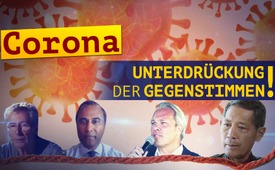 Der rote Faden der Coronakrise: Unterdrückung der Gegenstimmen!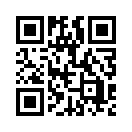 Die politischen Entscheidungen in der aktuellen Coronakrise werden gezielt durch die Meinung weniger, manchmal fragwürdiger Experten bestimmt. Dagegen werden zahlreiche fundierte Gegenstimmen hochqualifizierter Experten von den Massenmedien als Verschwörungstheorien oder inkompetent abqualifiziert und somit systematisch unterdrückt. Erinnern diese Manipulationsmethoden nicht an totalitäre Staaten, die eine Meinungs- und Verhaltensdiktatur durchsetzen wollen? Auch Sie können dazu beitragen, dass diese „Meinungsdiktatur“ der Massenmedien unverzüglich gestoppt wird.Die politischen Entscheidungen in der aktuellen Coronakrise werden stark durch die Meinung weniger, gezielt zurate gezogener Experten bestimmt. Insbesondere die Meinung des Virologen, Professor Christian Drosten und des Präsidenten des Robert Koch-Instituts, Professor Dr. Lothar Wieler, werden fast täglich über die Massenmedien der Bevölkerung präsentiert.
Um diese einseitige Berichterstattung der Leitmedien auszugleichen, haben verschiedene alternative Medien und auch Kla.TV andere kompetente Fachstimmen zu Wort kommen lassen. Interessanterweise bewerten diese die aktuelle Coronalage fast ausnahmslos völlig gegenteilig. 
Dass es sich bei diesen Fachstimmen nicht um Einzelmeinungen handelt, zeigen folgende drei Beispiele:

Beispiel 1:
Ärzte für Aufklärung ist ein Zusammenschluss von über 1.000 vorwiegend deutschen Ärzten. Diese Vereinigung von Fachleuten kritisiert die Corona-Maßnahmen als vollkommen überzogen und fordert auch Obduktionen an Coronatoten.

Beispiel 2:
Eine Befragung von ca. 200 Experten aus den Bereichen Virologie, Immunologie bzw. auch Intensivmedizin ergab folgendes Ergebnis:
1. Über 95 % sehen die Schließung von Schulen und Kitas nicht als wichtige Maßnahme an!
2. Ca. 83 % vermissen die Ausgewogenheit in der Medienberichterstattung – zu oft würden die gleichen Experten befragt.
3. Ca. 33 % sehen die freie Meinungsäußerung in der Wissenschaft bedroht!

Beispiel 3:
Eine Sammlung von ca. 250 Fachstimmen aus aller Welt, die Sie über die eingeblendete Quelle nachprüfen können, steht ebenfalls in eklatantem Widerspruch zur offiziellen Bewertung der Professoren Wieler und Drosten, wie sie über die Massenmedien verbreitet wird.

Als sich diese zahlreichen fundierten Gegenstimmen im Internet explosionsartig weiterverbreiteten, reagierten die Massenmedien mit einem „Informationskrieg“, indem sie auf Manipulationsmethoden zurückgriffen, die sie bereits in der Vergangenheit häufig einsetzten. Wir nennen hier nur zwei Beispiele:

MANIPULATIONSMETHODE 1: Gegenstimmen werden als „Verschwörungstheorien“ abqualifiziert!
Ist es nicht seltsam, dass Fachstimmen hochqualifizierter Experten, wie z.B. Lungenfacharzt Dr. med. Wolfgang Wodarg; Internist Dr. med. Claus Köhnlein; Professor Dr. med. Sucharit Bhakdi, Facharzt für Mikrobiologie und Infektionsepidemiologie oder auch des Wissenschaftlers Shiva Ayyadurai, allesamt in Verbindung mit Verschwörungstheorien gebracht und damit gezielt diskreditiert werden?

MANIPULATIONSMETHODE 2: Gegenstimmen werden als inkompetent abqualifiziert!

Hier nur ein Beispiel von vielen:
Dr. Wolfgang Wodarg ist Lungenfacharzt, leitete als Amtsarzt über viele Jahre ein Gesundheitsamt und war als langjähriger Bundestagsabgeordneter der SPD sogar Vorsitzender des Gesundheitsausschusses im Deutschen Bundestag. Er warnte bereits bei der Schweinegrippe vor einer pharmageschürten Panikmache. Im Gegensatz zu Dr. Wodarg lag Professor Drosten mit seiner damaligen Panikmache zur Schweinegrippe nachweislich falsch. Er riet dringend zu Impfungen, welche letztlich schwere Nebenwirkungen hervorriefen. Deshalb ist es sehr verwunderlich, dass nun die aktuelle Warnung von Dr. Wodarg vor einer abermaligen Panikmache in Bezug auf das Coronavirus von den Medien als „kompletter Blödsinn“ diskreditiert wird.

Somit wird eine unglaubliche Schieflage offenkundig: Sowohl die angeführten drei Beispiele als auch die aufgezeigten Manipulationsmethoden zeigen, dass in diesen schwerwiegenden politischen Entscheidungen einerseits Hunderte, ja sogar Tausende hochqualifizierter Expertenstimmen schlichtweg ignoriert und anderseits nur sehr wenige gezielt ausgewählte Stimmen Gehör fanden.
Professor Dr. Sucharit Bhakdi, anerkannter Experte und Facharzt für Mikrobiologie und Infektionsepidemiolgie, ehemaliger Leiter des Instituts für Medizinische Mikrobiologie und Hygiene der Universität Mainz geht sogar noch einen Schritt weiter und stellt die Eignung dieser zu Rate gezogenen Experten in Frage:
Zitat: „Können die Menschen in diesem Lande nicht begreifen, dass sie verführt werden durch Menschen ohne jegliche Qualifikation? Wieler ist Tiermediziner, ohne Ausbildung in den Grundzügen der Infektiologie. Oder Spahn, Bankkaufmann ohne Ahnung von Krankheit und deren Entstehung, geschweige denn von Leben und Tod?
Von Drosten will ich nicht reden: Er hat in seinem Leben bestimmt kaum leidende Patienten gesehen oder behandelt. Und diese Menschen bestimmen, was wir dürfen und nicht dürfen? Und bedrohen uns, so dass jeder Widerspruch zur Straftat wird? Ich bin fassungslos.“

FAZIT: Der rote Faden der gesamten Coronakrise ist die systematische Unterdrückung hochqualifizierter Gegenstimmen aus aller Welt!

Verehrte Zuschauer, 
erinnern diese Manipulationsmethoden nicht an totalitäre Staaten, die eine Meinungs- und Verhaltensdiktatur durchsetzen wollen? Zeigt sich in dieser Coronakrise nicht unverkennbar ein totalitärer Charakter? 
Möchten auch Sie dazu beitragen, dass diese „Meinungsdiktatur“ der Massenmedien unverzüglich gestoppt wird?
Dann werden Sie selbst doch zum Mainstream, indem Sie JETZT diese klarstellende Sendung über den eingeblendeten Link auf den sozialen Plattformen weiterverbreiten! Auch Ihren Freunden und Bekannten dürfen diese Gegenstimmen nicht länger vorenthalten werden!von kwQuellen:Pressekonferenzen RKI mit Präsident Wieler und Christian Drosten:
https://www.youtube.com/watch?v=IPzXvLunoIo
https://www.youtube.com/watch?v=cXBIXes4_Q4

Drei Beispiele für hochqualifizierte Fachstimmen:
https://www.ärzte-für-aufklärung.de/
https://www.welt.de/politik/deutschland/article207910551/Coronavirus-Experten-Umfrage-Schulschliessungen-unwichtig-Meinungsfreiheit-bedroht.html
https://www.medizin.uni-tuebingen.de/de/das-klinikum/pressemeldungen/261?press_str=
https://www.nichtohneuns.de/virus/

Wie Fachstimmen als "Verschwörungstheorien" abqualifiziert werden:
https://www.tagesschau.de/investigativ/monitor/corona-verschwoerungstheorien-101.html
https://www.youtube.com/watch?v=xcirqmhBCvk
https://en.wikipedia.org/wiki/Shiva_Ayyadurai
https://www.presse.online/2020/05/08/bhakdi-ueber-seine-motivation-verschwoerungstheorien-und-unnuetze-masken/

Wie Fachstimmen als inkompetent abqualifiziert werden:
https://de.wikipedia.org/wiki/Wolfgang_Wodarg
https://www.youtube.com/watch?v=0Rml0oXAmTc
https://www.watson.ch/schweiz/digital/885559885-warum-das-video-von-wolfgang-wodarg-zum-coronavirus-bloedsinn-ist
https://www.youtube.com/watch?v=3p2CCKGpONkDas könnte Sie auch interessieren:#Verschwoerungstheorien - Verschwörungstheorien oder Verschwörungstatsachen? - www.kla.tv/Verschwoerungstheorien

#Medienkommentar - www.kla.tv/Medienkommentare

#Coronavirus - www.kla.tv/Coronavirus

#WolfgangWodarg - www.kla.tv/WolfgangWodarg

#SucharitBhakdi - www.kla.tv/SucharitBhakdi

#ChristianDrosten - www.kla.tv/ChristianDrostenKla.TV – Die anderen Nachrichten ... frei – unabhängig – unzensiert ...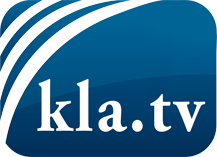 was die Medien nicht verschweigen sollten ...wenig Gehörtes vom Volk, für das Volk ...tägliche News ab 19:45 Uhr auf www.kla.tvDranbleiben lohnt sich!Kostenloses Abonnement mit wöchentlichen News per E-Mail erhalten Sie unter: www.kla.tv/aboSicherheitshinweis:Gegenstimmen werden leider immer weiter zensiert und unterdrückt. Solange wir nicht gemäß den Interessen und Ideologien der Systempresse berichten, müssen wir jederzeit damit rechnen, dass Vorwände gesucht werden, um Kla.TV zu sperren oder zu schaden.Vernetzen Sie sich darum heute noch internetunabhängig!
Klicken Sie hier: www.kla.tv/vernetzungLizenz:    Creative Commons-Lizenz mit Namensnennung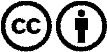 Verbreitung und Wiederaufbereitung ist mit Namensnennung erwünscht! Das Material darf jedoch nicht aus dem Kontext gerissen präsentiert werden. Mit öffentlichen Geldern (GEZ, Serafe, GIS, ...) finanzierte Institutionen ist die Verwendung ohne Rückfrage untersagt. Verstöße können strafrechtlich verfolgt werden.